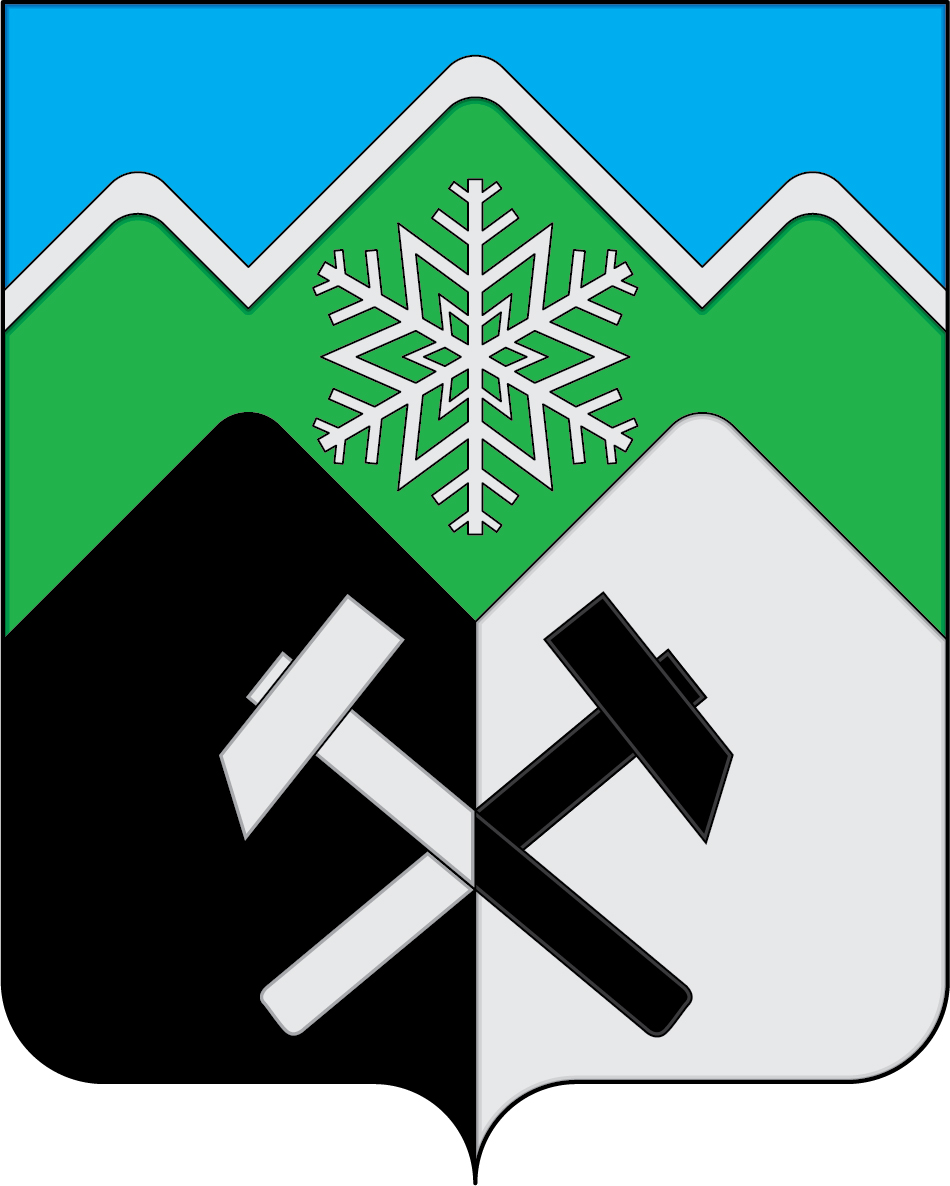 КЕМЕРОВСКАЯ ОБЛАСТЬ - КУЗБАССТАШТАГОЛЬСКИЙ МУНИЦИПАЛЬНЫЙ РАЙОНАДМИНИСТРАЦИЯТАШТАГОЛЬСКОГО МУНИЦИПАЛЬНОГО РАЙОНАПОСТАНОВЛЕНИЕот «___» _____________ 2023  № ______-п         Об утверждении муниципальной программы «Возрождение и развитие коренного (шорского) народа» на  2024-2026 годы»В соответствии с Федеральным законом № 131-ФЗ от 06.10.2003 «Об общих принципах организации местного самоуправления в Российской Федерации», статьей 179 Бюджетного кодекса Российской Федерации, руководствуясь  Уставом Таштагольского муниципального района и в целях создания условий для сохранения и развития культуры и языка, повышения качества жизни коренного (шорского) народа,  администрация Таштагольского муниципального района, постановляет:     1.Утвердить муниципальную программу «Возрождение и развитие коренного (шорского) народа» на 2024-2026 годы», согласно приложению № 1 к настоящему постановлению.     2.Пресс-секретарю Главы Таштагольского муниципального района (М.Л. Кустовой)   настоящее постановление разместить на официальном сайте администрации Таштагольского муниципального района в информационно-телекоммуникационной сети «Интернет».     3. Контроль за исполнением постановления возложить на заместителя Главы Таштагольского муниципального района  С.В. Адыякова.      4. Настоящее постановление вступает в силу с момента  подписания и распространяет свое действие на правоотношения, возникшие с 01.01.2024 г.Глава Таштагольского  муниципального района		                      	     	                   А.Г. ОрловПриложение № 1 к постановлению Администрации Таштагольского муниципального района     от  «____» ___________2023 № _____-пМуниципальная  программа«Возрождение и развитие коренного (шорского) народа»на 2024 – 2026 годыПАСПОРТмуниципальной программы«Возрождение и развитие коренного (шорского) народа»на 2024-2026 годы1. Содержание проблемы и необходимостьее решения программными методамиРаспоряжением Правительства Российской Федерации от 08.05.2009 г. № 631 закреплен перечень мест традиционного проживания и традиционной хозяйственной деятельности коренных малочисленных народов  Российской Федерации. Таштагольский муниципальный район  является местом компактного проживания коренных малочисленных народов (шорцев).  Всего на территории Таштагольского муниципального района проживает 4879 шорцев, из которых 2049 шорцев проживает в сельских поселениях района 2830 шорцев проживает в городских поселениях района. С середины 70-ых годов прошлого века наметилась тенденция переселения коренных жителей с деревень в города и жизнь в сельских поселениях стала угасать. Многие села прекратили свое существование. Причиной миграции коренного населения стало отсутствие работы на селе, а также отсутствие постоянного электроснабжения. За последние десятилетия наметилась тенденция по возвращению городских шорцев на земли своих предков, данная тенденция ещё не носит массовый характер, но многие желают вернуться и заняться традиционным образом жизни, развивать подсобное хозяйство, огородничество, обеспечивая тем самым свои семьи  экологически чистыми продуктами, а излишки реализовывать на рынках городов нашей области. С возвращением жителей на село, возвращается духовная и культурная жизнь. Чтобы увеличить поток городских жителей на постоянное место жительства в отдаленные поселки района, необходимо создать условия для проживания. Интересы коренных малочисленных народов Таштагольского муниципального района представляют Кемеровская региональная общественная организация «Ассоциация шорского народа» «Шория», общественное движение «Совет старейшин шорского народа» Кемеровской области, общественная организация шорского народа Таштагольского района  «Таглыг Шор»  (Горная Шория). Эти организации и администрация Таштагольского муниципального района, как правило, ставят своей задачей сохранение родного языка,  национальной культуры, традиций и обычаев шорцев. При их участии проводятся фольклорные экспедиции по изучению истории своего народа, культурно-массовые и спортивные мероприятия, что повышает уровень образования шорцев, решаются вопросы вовлечения коренного населения к трудовой занятости и решаются социально-экономические вопросы отдаленных поселков.  Жители отдаленных поселков Горной Шории также нуждаются в дополнительном обеспечении жизненно важными лекарственными средствами, изделиями медицинского назначения, прохождении медицинского обследования.В Таштагольском муниципальном районе идет поиск путей развития культурно-национальной самобытности шорцев. Накапливается положительный опыт взаимодействия органов исполнительной власти Таштагольского муниципального района и национальных общественных объединений. Мероприятия по работе с национальными общественными объединениями будут способствовать укреплению межнационального культурного сотрудничества на территории Таштагольского муниципального района.2. Цели и задачи ПрограммыЦели Программы:Сохранение и дальнейшее развитие языка,  национальной культуры, национальных видов спорта, традиций, обычаев шорского народа;Для достижения указанных целей в рамках Программы должны быть решены следующие задачи:- Сохранение и развитие национального языка;- Создание условий для национально-культурного развития шорского народа;- Повышение качества жизни коренного  малочисленного  народа (шорцев) на территории Таштагольского муниципального района;- Развитие социальной и коммунальной инфраструктуры в местах традиционного проживания коренного малочисленного народа;- Профилактика возникновения межнациональных противоречий;- Создание условий для укрепления межнационального культурного сотрудничества на территории Таштагольского муниципального района.3. Система программных мероприятийПрограммные мероприятия направлены на реализацию поставленных Программой целей и задач (п.7. Программные мероприятия).4. Ресурсное обеспечение ПрограммыОбщий объем финансирования Программы на 2024-2026 годы составит–  1 222,0 тыс. руб., из них:Средства местного бюджета –1 222,0 тыс. руб., в том числе по годам:2024 год –  1 000,0 тыс. руб.2025 год – 111,0 тыс. руб.2026 год –  111,0 тыс. руб.Финансирование программных мероприятий осуществляется за счет средств местного бюджета и подлежит ежегодному уточнению, исходя из возможностей бюджета на соответствующий финансовый год.В целях  содействия в реализации мероприятий Программы возможно дополнительное финансирование из иных не запрещенных законодательством источников.5. Оценка эффективности реализации ПрограммыРеализация Программы должна обеспечить:Увеличение числа жителей среди шорского населения владеющих родным языком, а также других национальностей желающих изучать шорский язык;Повышенный интерес к культуре и непосредственное участие в сохранении традиций и обычаев шорского народа среди детей, молодежи шорского народа и других национальностей;Увеличение продолжительности жизни коренных жителей в местах традиционного проживания;Возращение городских шорцев на земли своих предков;Развитие традиционного образа жизни (животноводство, огородничество) шорского народа в местах традиционного проживания;Укрепление межнациональных связей на территории Таштагольского муниципального района;Профилактика возникновения межнациональных противоречий.Сведения о планируемых значениях целевых показателей(индикаторов) муниципальной программы6. Организация управления Программой и контрольза ходом ее реализации Директор Программы несет ответственность за реализацию и конечные результаты Программы, рациональное использование выделяемых на ее выполнение финансовых средств, организует управление реализацией   Программы.Директор Программы по окончанию года разрабатывает и составляет отчет о реализации Программы.Исполнитель и директор Программы несут ответственность за целевое использование бюджетных средств, выделяемых на реализацию Программы.7.Программные мероприятияНаименование муниципальной программыМуниципальная программа «Возрождение и развитие коренного (шорского) народа» на 2024 – 2026 годы Директор муниципальной программыЗаместитель Главы Таштагольского муниципального района по национальным вопросам С.В. АдыяковОтветственный исполнитель (координатор) муниципальной программыЗаместитель Главы Таштагольского муниципального района по национальным вопросам С.В. Адыяков Исполнители муниципальной программыЗаместитель Главы Таштагольского муниципального района по национальным вопросам С.В. Адыяков; МКУ «Управление культуры администрации Таштагольского муниципального района;МКУ «Управление образования администрации Таштагольского муниципального района;МКУ «Управление по физической культуре и спорту администрации Таштагольского муниципального района»;МКУ «Управление социальной защиты населения администрации Таштагольского муниципального района.Цели муниципальной программыСохранение и дальнейшее развитие языка,  национальной культуры, национальных видов спорта, традиций, обычаев шорского народа.Задачи муниципальной программыСохранение и развитие национального языка;Создание условий для национально-культурного развития шорского народа;Повышение качества жизни коренного  малочисленного  народа (шорцев) на территории Таштагольского муниципального района;Развитие социальной и коммунальной инфраструктуры в местах традиционного проживания коренного малочисленного народа;Профилактика возникновения межнациональных противоречий;Создание условий для укрепления межнационального культурного сотрудничества на территории Таштагольского муниципального района.Срок реализации муниципальной программы 2024 – 2026 годыОбъемы и источники финансирования муниципальной программы в целом и с разбивкой по годам ее реализацииОбщий объем финансирования Программы – 1 222,0 тыс. руб., из них: средства местного бюджета – 1 222,0 тыс. руб.;в том числе по годам:2024 год –  1 000,0 тыс. руб.;2025 год –   111,0 тыс. руб.;2026 год –   111,0 тыс.  руб.Ожидаемые конечные результаты реализации муниципальной программы     Увеличение числа жителей среди шорского населения владеющих родным языком, а также других национальностей желающих изучать шорский язык;Повышенный интерес к культуре и непосредственное участие в сохранении традиций и обычаев шорского народа среди детей, молодежи шорского народа и других национальностей;Увеличение продолжительности жизни коренных жителей в местах традиционного проживания;Возращение городских шорцев на земли своих предков;Развитие традиционного образа жизни (животноводство, огородничество) шорского народа в местах традиционного проживания;Укрепление межнациональных связей на территории Таштагольского муниципального района;Профилактика возникновения межнациональных противоречий.Наименование целевого показателя (индикатора)Единица измеренияПлановое значение целевого показателя (индикатора)Плановое значение целевого показателя (индикатора)Плановое значение целевого показателя (индикатора)Наименование целевого показателя (индикатора)%2024 г.2025 г.2026 г.12345Возрождение национальных видов деятельности (рыболовство, охота, земледелие)%  от общей численности населения707580Доля объектов культурного наследия, находящихся в удовлетворительном состоянии, в общем количестве объектов культурного наследия на территории Таштагольского муниципального района%  от общего  числа объектов культурного наследия808590Удельный вес населения, участвующего в национально – культурных, досуговых мероприятиях, проводимых на территории Таштагольского муниципального района% от общего числа населения657075Доля детей, привлекаемых к участию в творческих, спортивных мероприятиях, в общем числе детей Таштагольского муниципального района %  от общего числа детей859095Наименование подпрограммы, мероприятияОбъем финансирования (тыс. руб.)Объем финансирования (тыс. руб.)Объем финансирования (тыс. руб.)Объем финансирования (тыс. руб.)Наименование подпрограммы, мероприятияВсего202420252026Мероприятия, проводимые по программе «Возрождение и развитие коренного и малочисленного народа» (национальные праздники, районные фестивали, областные конкурсы, пошив национальной одежды, приобретение музыкальных инструментов, содержание объектов шорского культурного наследия, обустройство культовых обрядовых мест), мероприятия МБУ ДО «Центр развития творчества детей и юношества»600,0400,0100,0100,0Местный бюджет600,0400,0100,0100,0Спортивные мероприятия202,0200,01,01,0Местный бюджет202,0200,01,01,0Приобретение и завоз  угля в бюджетные учреждения в отдаленные поселки420,0400,010,010,0Местный бюджет420,0400,010,010,0Итого по программе:1 222,01 000,0111,0111,0Местный бюджет1 222,01 000,0111,0111,0